Resposta a um amigo em matéria amorosa Fábio, que pouco entendes de finezas!/ Quem faz só o que pode, a pouco obriga:/ Quem contra os impossíveis se afadiga,/ A esse cede amor em mil ternezas. Amor comete sempre altas empresas:/ Pouco amor, muita sede não mitiga;/ Quem impossíveis vence, este me instiga/ Vencer por ele muitas estranhezas. As durezas da cera o Sol abranda,/ E da terra as branduras endurece,/ Atrás do que resiste o raio se anda. Quem vence a resistência se enobrece;/ Quem pode, o que não pode, impera e manda,/ Quem faz mais do que pode, esse merece.Glossário: Airoso: gracioso, esbelto. Soberba: altivez, orgulho. Galeota: pequena embarcação a remo, usada para o transporte do rei. Empavesado: enfeitado, adornado, guarnecido por paveses (proteção nas embarcações). Ufano: que se orgulha de algo; vaidoso. Fênix: ave mitológica que renascia das próprias cinzas. Galhardia: garbo, elegância. Aprestar: preparar com prontidão. Alento: sopro, bafejo. Penha: penhasco, rochedo. 01.Um dos procedimentos poéticos do estilo barroco, conhecido pelo nome de “Disseminação e Recolha”, consiste em distribuir palavras ou metáforas pelos versos, para depois reuni-las numa única estrofe. Identifique esse processo no poema. Colégio Equipe de Juiz de Fora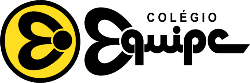 Rua São Mateus, 331 - São Mateus – Juiz de Fora – MG (32) 3232-868618/09/2020: 3º ano EM (3º bimestre)DISCIPLINA: Literatura - atividadePROFESSOR: TATIANA